In te vullen door de griffier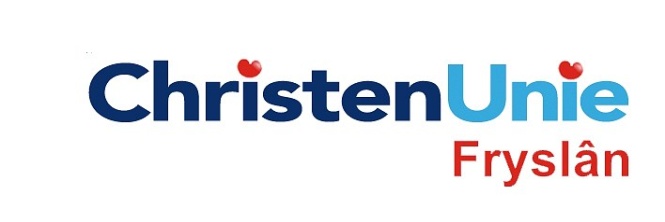 motie nr.ParaafAgendapuntMOTIE, ex artikel 29 Reglement van ordeStatenvergadering6 november  2013Agendapunt06 B  BegrotingDe Staten, in vergadering bijeen op 6 november 2013Constaterende datFryslân tal van prachtige beeldbepalende ‘pleatsen’ kent: kathedralen van het platteland;een aantal van deze boerderijen een monumentale status heeft, maar het gros niet;en daardoor ook geen aanspraak gemaakt kan worden op financiering uit specifieke fondsen voor monumenten; onderhoud van deze boerderijen kapitaalintensief is terwijl de bedrijfsvoering op het landbouwbedrijf onder druk staat;de middelen voor onderhoud en restauratie meestal niet voorhanden zijn binnen het bedrijf;verrommeling en verval van agrarisch erfgoed op de loer ligt.Overwegende datwurkje foar Fryslân een economische stimulans biedt aan de Friese economie;een stimuleringsregeling voor onderhoud aan Fryske boerderijen de economie stimuleert en tegelijk verrommeling van het platteland tegengaat. verzoeken het college van Gedeputeerde Staten het fonds Wurkje foar Fryslân zo in te richten dat ook eigenaren van beeldbepalende boerderijen zonder monumentale status er een beroep op kunnen doen voor onderhoud en restauratie. en gaan over tot de orde van de dag.Indiener(s)(fractie / naam / handtekening)ChristenUnie, Anja Haga